VAGOS EM AÇÃO JÚNIOR - Verão 2024Ficha de Inscrição n.º _____DADOS DO PARTICIPANTENome _______________________________________________________________________________Data de Nascimento ___/___/______ Nº CC ___________________ NIF _______________________Morada______________________________________________________________________________Código Postal ________ - _____ Localidade______________________________________________Escola onde estuda__________________________________________________________________Tamanho da t-shirt:  8 ___ 10 ___ 12 ___ XS ___ S ___ M ___ L ___   XL ___DADOS ENCARREGADO EDUCAÇÃO/ CONTACTOSEncarregado de Educação (EE)______________________________________________________Telemóvel _________________Pai ______ Mãe _____ Outro ______ Contactos em caso de urgência (diferente do EE)Nome ______________________________________________ Telemóvel ______________________FICHA SANITÁRIA INDIVIDUALAlergias / Doenças Contraindicações à prática das atividades constantes do cronograma Possui Boletim de Vacinas atualizado: Sim___   Não___AUTORIZAÇÃO PARA TRATAMENTO INFORMATIZADO DE DADOS  O Município de Vagos, enquanto Responsável pelo Tratamento dos Dados, assegura que os dados pessoais recolhidos serão unicamente utilizados para o tratamento dos dados no âmbito da finalidade em causa, ou seja, para a inscrição no programa “VEAJ – Verão 2024”. Os dados recolhidos serão objeto de tratamento interno, não sendo partilhados com terceiros para além das obrigações legais. Os dados pessoais serão conservados de forma a permitir a identificação dos titulares dos dados apenas durante o período necessário à prossecução das finalidades do tratamento. O/A participante/EE, enquanto titular de dados, poderá exercer, a qualquer momento, os seus direitos de acesso, retificação, apagamento, limitação, oposição e portabilidade, se não existirem fundamentos legais ou de interesse público que justifiquem a conservação daqueles dados pessoais.O/A participante/EE tem ainda direito a apresentar reclamação à autoridade de controlo nacional (Comissão Nacional de Proteção de Dados). Para exercício dos seus direitos, o titular dos dados/EE deve enviar email para rgpd@cm-vagos.pt ou entrar em contacto através do endereço postal do Município de Vagos.        Li e compreendi os termos de aceitação.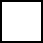 	     Declaro que autorizo a captação e utilização de imagens do meu educando (fotografias e vídeo), e os dados pessoais associados a esta, apenas com a finalidade de ilustrar as atividades desenvolvidas no âmbito do programa “VEAJ – Verão 2024”.        Concedo à CMV o direito de usar o conteúdo digital (fotografias e vídeos) do meu educando e quaisquer reproduções ou adaptações dos mesmos para todos os propósitos gerais nas redes sociais em relação ao programa” VEAJ – Verão 2024”.Para mais informações sobre as práticas de Proteção de Dados do Município de Vagos consulte a Política de Privacidade e Segurança disponível no nosso website em CM Vagos / Política de Privacidade e Segurança (cm-vagos.pt) ou envie um e-mail para rgpd@cmvagos.pt AUTORIZAÇÃO PARA SAÍDAAutorizo o meu Educando a regressar a casa sozinho / com outro familiar (riscar o que não interessa), sempre que não me for possível ir buscá-lo.Nome(s) de pessoa(s) autorizada(s):  DECLARAÇÃO DE CONHECIMENTOTomei conhecimento e autorizo o meu educando a participar nas atividades propostas no VEAJ – Verão 2024, no período escolhido. Declaro ainda que li e aceito as normas internas e o cronograma do programa VEAJ - Verão 2024 e que o meu educando se encontra apto física e psicologicamente para a frequência de todas as atividades.Sim		NãoINSCRIÇÃO      1 a 12 de julho                  15 a 26 de julho                    29 de julho a 9 de agosto         Pretendo usufruir dos benefícios previstos do regulamento de Concessão de Regalias Sociais aos Bombeiros Voluntários de Vagos.Vagos, ____ de ________________de 2024O Encarregado de Educação